INDIAN SCHOOL AL WADI AL KABIR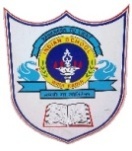 ENGLISH WORKSHEET 2015WINTER VACATION HOLIDAY  HOMEWORK.GERUND AND COMPOUND ADJECTIVES.Name _____________________________                           Class VI  Sec ___                           Date ______________ Ex 1 : Fill in the Blanks with appropriate Gerunds.Para gliding is an ______________ sport.The ________________ room is adjacent to the  Salon.I love ________________ chocolate Ice cream.My teacher is good at _______________ Sanskrit._________________ is my favourite pastime.We are ______________ the children on a School tour.__________________ television is a good pass time.We will be ___________ the old age home tomorrow.Ex 2:  Use appropriate Compound adjectives.	a)He is ___________________ in Russian Literature.b)My friend does not spend money. He is a _______________.c)This is a _________________ novel by Arthur Gracias.d)The farmer is a ______________ man.e) We bought gifts from the ______________store at the airport.f) All the students in our school are _______________ .g) Tennis players should practice the ________________ stroke.h) I have a ______________ car in my garage.Ex 3 : WRITING SKILLSWrite a Formal letter to the Chairman of the Municipality of Muscat requesting for clearance of garbage in and around the school premises of Wadi Kabir.